Муниципальное общеобразовательное казённое учреждение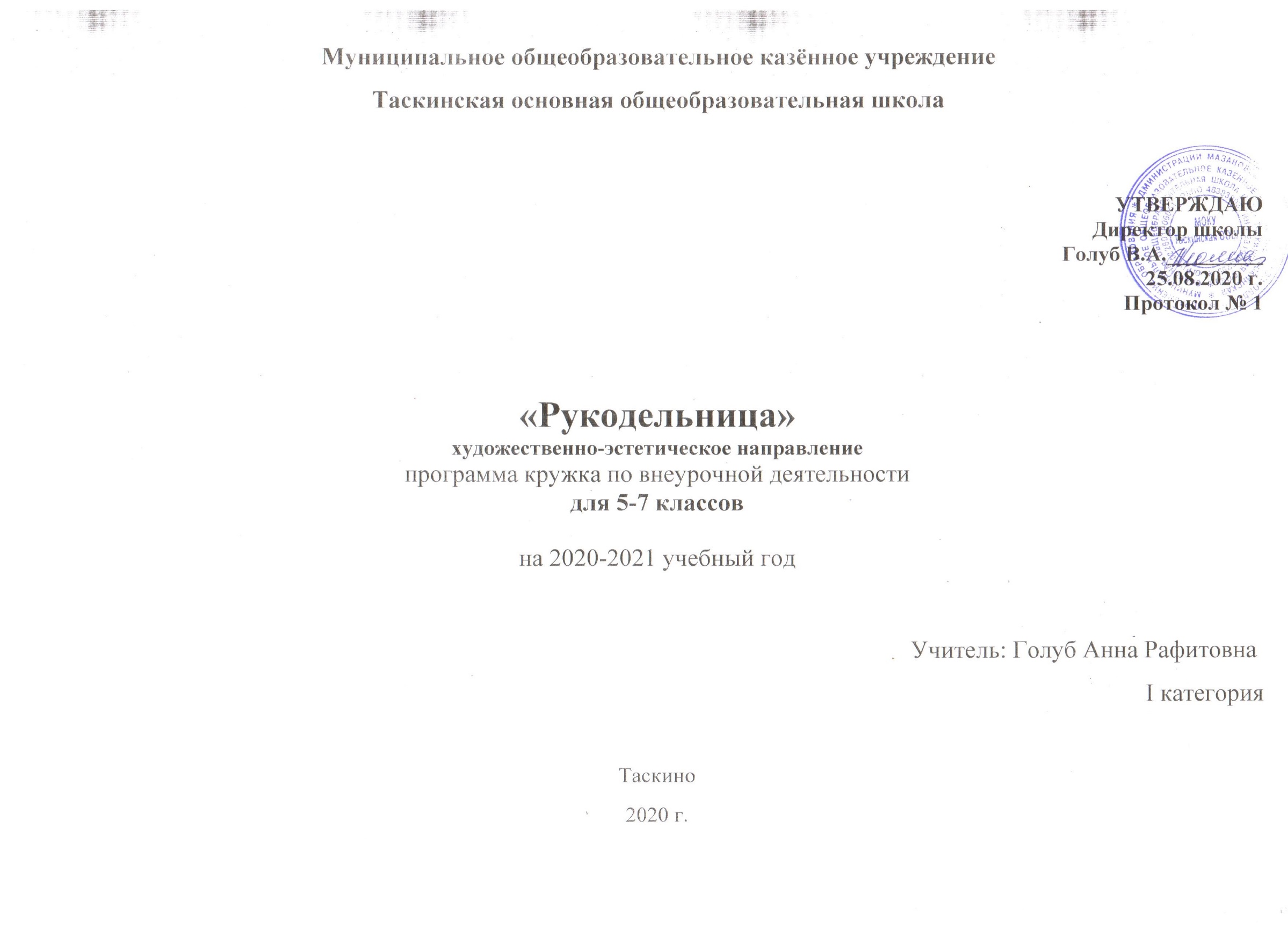 Таскинская основная общеобразовательная школаУТВЕРЖДАЮ                                                                                                Директор МОКУ Таскинской ООШ                                                                                                Голуб В.А._________                                                                                               25.08.2020 г.                                                                                                Протокол № 1«Рукодельница»художественно-эстетическое направлениепрограмма кружка по внеурочной деятельностидля 5-7  классовна 2020-2021учебный год                                                                                                                                                               Учитель: Голуб Анна РафитовнаI категорияТаскино2020 г.Пояснительная запискаРабочая программа составлена на основании следующих нормативных документов:Закон РФ «Об образовании в РФ»;Федеральный государственный образовательный стандарт основного общего образования (утвержден приказом Министерства образования и науки Российской Федерации от .);Примерная программа составлена на основе Программы основного общего образования». Технология. Обслуживающий труд» автор О.А. Кожина. Учебно-методическое пособие Рабочие программы. 5-8 классы /сост. Е.Ю. Зеленецкая. – М.: Дрофа, 2013.Внеурочная деятельность школьников. Методический конструктор /автор Д.В. Григорьев, П.В. Степанов. Пособие для учителя. Москва «Просвещение», .-224с.Учебного плана МОКУ Таскинской ООШВ творчестве ребёнок может раскрыть свои возможности, реализовать свой художественный потенциал, а главное ощутить терапевтическое значение – равновесие душевного состояния.Программа актуальна, поскольку является комплексной, вариативной, предполагает формирование ценностных эстетических ориентиров, художественно-эстетической оценки и овладение основами творческой деятельности, дает возможность каждому воспитаннику реально открывать для себя волшебный мир декоративно-прикладного искусства, проявить и реализовать свои творческие способности.Считается, что наиболее высокий уровень деятельности достигается человеком в творчестве. Необходимо всех детей, независимо от способностей, приобщать к творческой деятельности. Это можно достичь во внеклассной работе, занимаясь в разных кружках.На занятиях кружка рукоделия «Рукодельница», желающие будут обучаться многим видам ДПИ. Основная группа детей, обучающихся в кружке это учащиеся 5-7 кл. Разница в возрасте небольшая, это позволяет вести занятия с учётом возрастных и психологических особенностей детей одного возраста, определить методику проведения занятий, запланировать время для теоретических и практических работ с учётом знаний, умений и навыков данного возраста.Программа рассчитана на учащихся 5-7 классов (11- 13 лет), занятия проводятся 1 раз в неделю по 1 часу (всего 34 часа).Цель кружка: формирование у обучающихся качеств творческой личности, умеющей применять полученные знания на практике и использовать их в новых социально-экономических условиях при адаптации в современном мире.Задачи:Расширять кругозор обучающихся в процессе изучения видов декоративно-прикладного творчества.Формировать интерес к рукоделию.Развивать эстетический вкус, память и внимание.Развивать мелкую моторику и координацию рук.Развивать художественный вкус и творческую инициативу.Формировать чувство сотрудничества и взаимопомощи.По целевой направленности программа развивающая. Форма общения – рассказ, диалог, беседа.Новизна и отличительные особенности программы состоят в том, что она объединяет разные виды деятельности, позволяет организовать обучение, и установить уровень развития умений и навыков учащихся, определить образовательный маршрут каждого. Знакомя обучающихся с видами рукоделия, программа поможет им в дальнейшем выбрать направление в творчестве или работе. Полученные знания и умения они могут впоследствии воплотить в реальной жизни: выполнив творческую работу, создав панно, ансамбль в целом.Различные виды рукоделия являются одним из самых старейших в прикладной трудовой деятельности человека. В настоящее время, когда значительная часть декоративных изделий из меха, ткани, ниток и другого материала искусно выполняется с помощью машин, многие предметы быта не теряют своей прелести, если они сделаны вручную.Со многими видами рукодельного творчества учащиеся знакомятся на уроках трудового обучения. Работы по рукоделию имеют большое значение для совершенствования общетрудовой подготовки учащихся. Это прежде всего относится к зарисовке эскизов изделий, развитию мускулатуры и мелкой моторики рук. У детей формируется культура труда, они учатся экономно расходовать нитки, ткань, бережно относиться к инструментам, приспособлениям и материалам. Таким образом, данная программа является одним из вариантов подготовки учащихся к самостоятельной жизни.  В смысле практической значимости, основные умения и навыки, приобретаемые детьми на занятиях по рукоделию, нужны каждому человеку, так как они составляют важный элемент в труде по самообслуживанию, в частности по уходу за одеждой. Дети быстро убеждаются в необходимости приобретения таких навыков, надо лишь умело подвести их к этому, дать необходимые практические знания. На занятиях у детей воспитываются нравственно-волевые качества личности: усидчивость, терпение, умение довести начатую работу до конца, аккуратность в работе.Работа по данной программе способствует развитию творческого мышления и воображения; она привлекает детей результатами труда. Сколько радости получают они, когда своими руками выполнят своё изделие, удивляются и восхищаются, рассматривая образцы педагога и изделия, выполненные народными умельцами! Формы и методы обучения и воспитанияУчитывая психические и интеллектуальные особенности обучающихся детей, цели и задачи программы, занятия можно проводить, применяя разнообразные методы обучения с использованием наглядных материалов и образцов. Обучающиеся посещают виртуальный музей, проводятся беседы о народных традициях и обычаях, где являются не только зрителями и слушателями, но и активными участниками.Итогом работы обучающихся является выставка изделий, выполненных своими руками. Из этого следует, что основная форма проведения занятий – практическая работа.Ценностные ориентиры содержания предмета «Технология»В результате обучения учащиеся овладеют:Трудовыми и технологическими знаниями, и умениями по преобразованию и использованию материалов, энергии, информации, необходимыми для создания продуктов труда в соответствии с их предполагаемыми функциональными и эстетическими свойствами;Умениями ориентироваться в мире профессий, оценивать свои профессиональные интересы и склонности к изучаемым видам трудовой деятельности, составлять жизненные и профессиональные планы;Навыками использования распространенных ручных инструментов и приборов, планирования бюджета домашнего хозяйства; культуры труда, уважительного отношения к труду и результатам труда.В результате изучения курса обучающиеся независимо от изучаемого блока или раздела получает возможность познакомиться:с основными технологическими понятиями и характеристиками;с назначением и технологическими свойствами материалов;с назначением и устройством применяемых ручных инструментов;с видами, приемами и последовательностью выполнения технологических операций;с профессиями и специальностями, связанными с обработкой материалов, созданием изделий из них, получением продукции;Выполнять по установленным нормативам следующие трудовые операции и работы:Рационально организовывать рабочее место;Составлять последовательность выполнения технологических операций для изготовления изделия или выполнения работ;Выбирать сырье, материалы, инструменты и оборудование для выполнения работ;Конструировать, изготавливать изделия;Выполнять по заданным критериям технологические операции с использованием ручных инструментов, приспособлений;Соблюдать безопасные приемы труда и правила пользования ручными инструментами;Осуществлять визуально контроль качества изготавливаемого изделия;Находить и устранять допущенные дефекты;Проводить разработку творческого проекта изготовления изделия или получения продукта с использованием освоенных технологий и доступных материалов;Планировать работы с учетом имеющихся ресурсов и условий;Распределять работу при коллективной деятельности.
Использовать приобретенные знания и умения в практической деятельности и повседневной жизни для:Понимания ценности материальной культуры для жизни и развития человека;Формирования эстетической среды бытия;Развития творческих способностей и достижения высоких результатов преобразующей творческой деятельности человека;Организации индивидуальной и коллективной трудовой деятельности;Изготовления изделий декоративно-прикладного искусства для оформления интерьера;Изготовления изделий из различных материалов с использованием ручных инструментов, приспособлений;Контроля качества выполняемых работ;Выполнения безопасных приемов труда.Формы подведения итогов реализации программы:Наблюдение; Опрос; Практические задания; Творческие задания; Участие в конкурсах и выставках различного уровня; Итоговая выставка работ.Форма занятий.Занятия организуются с учетом количества детей. При реализации программы используются следующие формы занятий:Учебное занятие – основная форма работы с детьми. На таких занятиях учащиеся занимаются изучением базовых форм, учатся составлению эскизов, выкроек, изучают и выполняют определенные приемы выкраивания деталей для шитья игрушек.Самостоятельное занятие – дети самостоятельно выполняют работу. Находят пути решения поставленной задачи.Занятие-конкурс – выполнение заданий происходит в виде соревнования на самую аккуратную работу.Занятие-игра – на таком занятии группа делится на команды. Выполнение задания происходит в виде соревнования между командами. Такое занятие может использоваться как форма проверки знаний между учащимися.На различных стадиях занятия желательно:Применять разнообразные приемы включения в работу, чтобы каждый ребенок проявил активность, высказался в ходе занятия.Поощрять все попытки детей поделиться своими идеями и рассказать о них. Поддерживать всех детей, высказывающих свое мнение.Добиваться сплоченности, особо акцентируя внимание на тех моментах, когда группа чувствует себя как одно целое.Помочь каждому ребенку понять, чего он хочет достигнуть в конце занятия. Осознание целей создает чувство надежды и целенаправленность в их достижении.Немедленно реагировать на негативные процессы, происходящие в группе, и вскрывать их раньше, чем они перейдут в открытую конкуренцию, агрессию или вражду.Установить для себя правило оставлять в конце занятия достаточно времени для того, чтобы получить полную обратную связь от детей о проведенном занятии. В конце каждого занятия обязательно похвалить всех детей, чтобы оставался стимул к продолжению общения.Результативность программы зависит от предварительной подготовки, которая направлена на формирование условий и пространства для работы группы.Желательно соблюдать следующие условия:Помещение для занятий должно быть оптимальных размеров. Маленькая комната будет создавать ощущение тесноты, давления, искусственно уменьшать расстояние между участниками занятия. Излишне большое помещение может вызвать чувство потерянности, нарушать атмосферу доверительности.В распоряжении учащихся должны быть удобные столы и стулья, чтобы обеспечить рабочее место каждому ребенку.Кабинет для занятий должен быть хорошо освещен, так как работа на занятиях требует определенных зрительных усилий.В помещении для занятий желательно иметь поверхность для закрепления плакатов (стенды), место для выставки детских работ, шкаф для наглядных принадлежностей, образцов изделий. Методических пособий.В кабинете должен быть шкаф для хранения необходимых материалов и инструментов для работы (для хранения тканей, иголок, ниток, акриловых красок, салфеток, клея и лака и т.д.).Средства, необходимые для реализации программы:Материалы и инструменты: ткани (хлопок, лен, ситец), нитки, иголки, английские булавки, синтепон (синтепух, холофайбер), карандаш простой и белый, картон, пуговицы, проволока, ножницы портновские, декоративные элементы, бросовый материал.Демонстрационный и раздаточный материал: информационные стенды, мультимедийные презентации, выкройки, картинки и фотографии.Техническое оснащение: компьютер, проектор, экран.УЧЕБНЫЙ ПЛАНСодержание учебного плана Тема 1. Введение. Техника безопасности.Теория: Знакомство с планом работы, рассказ об истории рукоделия, правила ТБ и ПБ, правила безопасного поведения.Тема 2. Простейшие швы.Теория: Технология выполнения простейших швов.Практика: Практическая работа по выполнению простейших швов.Тема 3. Сложные швы.Теория: Какие швы являются сложными, технология выполнения шва «игла назад –строчка», тамбурного шва, шва «козлик» и других швов.Практика: Практическая работа по выполнению сложных швов.Тема 4. Плоские сувениры.Теория: Технология изготовления плоских сувениров, материалы для них, виды соединения деталей.Практика: Практическая работа по изготовлению плоских сувениров, Тема 5. Объёмные сувениры.Теория: Технология изготовления объёмных сувениров, виды тканей для них, материалы для набивки, типы соединительных швов.Практика: Практическая работа по изготовлению плоских сувениров. Тема 6. Встречаем Новый год.Теория: История праздника Новый год, обычаи и традиции празднования Нового года в разных странах, новогодние сувениры древности, современные новогодние сувениры. История праздника всех влюблённых, обычаи и традиции, связанные с ним, традиционные подарки.Практика: Практическая работа по изготовлению новогодних сувениров. Практическая работа по изготовлению подарков.Тема 7. Волшебный мир квиллингаТеория: Композиция из цветов. Изготовление открытки ко Дню Матери, применяя формы роллов: капля, глаз, полумесяц, завиток, стрела. В мире насекомых. Учимся делать бабочку, стрекозу, пчелу из роллов на плоскости и объемно. Практика: Практическая работа по изготовлению плоских сувениров. Тема 8. Пасхальные сувениры.Теория: История праздника Пасха. Пасхальные обычаи и традиции разных народов. Технология изготовления пасхальных сувениров, их обработка для придания товарного вида.Практика: Практическая работа по изготовлению пасхальных сувениров. Тема 9. Лоскутная техника.Теория: История лоскутной техники, разные виды, ткани, инструменты для создания лоскутных изделий, знакомство с цветовой гаммой. Этапы работы в лоскутной технике.Практика: Практическая работа по изготовлению изделий в лоскутной технике.Тема 10. Работа с цветными нитками Теория: Виды и свойства ниток. Способы изготовления изделий из ниток.Практика: Практическая работа по изготовлению панно из ниток. Тема 11. Использование бус и бисера, пайеток в вышивке.Теория: История возникновения украшений из бисера и бус, технология использования их в вышивке. Практика: Практическая работа по использованию бисера и бус в вышивке. Тема 12. Заключительное занятие. Выставка лучших изделий.Теория: Творческий отчет. Выставка поделок учащихся. Викторина.ОЖИДАЕМЫЕ РЕЗУЛЬТАТЫЛичностные универсальные учебные действияУ обучающихся будет сформирован:Интерес к новым видам прикладного творчества, к новым способам самовыражения;Познавательный интерес к новым способам исследования технологий и материалов;Адекватное понимание причин успешности /неуспешности/ творческой деятельности.Обучающиеся получат возможность для формирования:Внутренней позиции на уровне понимания необходимости творческой деятельности, как одного из средств самовыражения в социальной жизни;Выраженной познавательной мотивации;Устойчивого интереса к новым способам познания.Регулятивные универсальные учебные действияОбучающиеся научатся:Планировать свои действия;Осуществлять итоговый и пошаговый контроль;Адекватно воспринимать оценку учителя;Различать способ и результат действия. Проявлять познавательную инициативу;Самостоятельно находить варианты решения творческой задачи.Коммуникативные универсальные учебные действияОбучающиеся смогут:Допускать существование различных точек зрения и различных вариантов выполнения поставленной творческой задачи;Учитывать разные мнения, стремиться к координации при выполнении коллективных работ;Формулировать собственное мнение и позицию;Договариваться, приходить к общему решению;Задавать вопросы по существу;Контролировать действия партнёра.Обучающиеся получат возможность научиться:Учитывать разные мнения и обосновывать свою позицию;Владеть монологической и диалогической формой речи;Осуществлять взаимный контроль и оказывать партнёрам необходимую взаимопомощь.Познавательные универсальные учебные действияОбучающиеся научатся:Осуществлять поиск нужной информации для выполнения художественной задачи с использованием учебной и дополнительной литературы;Высказываться в устной форме;Анализировать объекты, выделять главное;Осуществлять синтез (целое из частей);Проводить сравнение, классификацию по разным критериям;Устанавливать причинно-следственные связи;Строить рассуждения об объекте.Предметные результаты:	К концу года обучения учащиеся должны знать:Правила безопасности труда при работе с ножницами, иглой, утюгом;Основные инструменты и материалы, необходимые для работы в видах рукоделия, представленных в программе;Историю всех видов рукоделия, представленных в данной программе;Основные виды ручных швов;Отличительные особенности плоских и объёмных игрушекТехнологию работы с готовыми выкройками, шаблонами.К концу года обучения учащиеся должны уметь:Подбирать и готовить нужные инструменты и материалы, знать их название и области применения;Работать с готовыми выкройками, шаблонами;Делать все виды ручных швов;Правильно набивать игрушки и обрабатывать швы;Оформлять готовые изделия;Определять качество выполняемых работ и изготавливаемых изделийОформлять готовые изделия, создавая целостный образ;Самостоятельно определять качество выполняемых работ и изготавливаемых изделий.СПИСОК ЛИТЕРАТУРЫАнуфриева, М.А. Большая энциклопедия рукоделия/М.А. Ануфриева. – М.: АСТ: Астрель, 2010. – 895 с.Белякова, О.В. Большая книга поделок/ О.В. Белякова. – М.: АСТ: Астрель, 2011. – 222 с.Горнова Л.В., Бычкова Т.Л. и др. Студия декоративно-прикладного творчества: программы, организация работы, рекомендации. - Волгоград: Учитель, 2008.Джейн Дженкинс «Трехмерный квиллинг. Объемные фигурки из бумажных лент», М.: Контент, 2012, - 48 с., ил.Диана Боден Крейн «Фантазии из бумажных лент. Миниатюрный квиллинг», М.: Контент, 2011, - 48 с., ил.Дроздова О.Е. Пэчворк. Орнаменты и изделия/ О.Е. Дроздова. – М: Мода и рукоделие, 2001. – 87 с.Жук, С.М. Игрушки-подушки: практическое пособие/ С.М. Жук. – Ростов-на-Дону: Феникс, 2010. – 318 с.Молли Годдард Вязаные игрушки. –Издательская группа «Контэнт», 2003Нагель О.И. Художественное лоскутное шитье. Учебно-методическое пособие для учителя/ О.И. Нагель. – М: Школа-Пресс, 2000. – 115 с.Пойда О.В. «Чудесные поделки из всякой всячины своими руками», М.: Полиграфиздат, 2010. – 112 с., ил.Пэйнтер, Л. Декупаж, соленое тесто, лоскутное шитье, папье-маше, декоративное стекло и многое другое: полная энциклопедия рукоделия/ Л. Пейнер. – М.: АСТ, 2010. – 511с.Хворостухина С.А. Рукоделие для девочек/ С.А. Хворостухина. – М.: РИПОЛклассик, 2011. – 132с.Элизабет Моуд «Волшебный квиллинг», М.: Контент, 2012, - 80 с., ил.Юртакова А.Е., Юртакова Л.В. «Квиллинг. Объемные фигурки», Донецк: СКИФ, 2012, - 64 с., ил.Интернет-ресурсыhttp://www.liveinternet.ru/users/marguwa/tagshttp://mas-te.ru/podelki/tsvetyi-iz-lent-kanzashi/http://moya-vselennaya.com/master-klass-kanzashi-dlya-nachinayushhih/http://www.liveinternet.ru/users/3973103/rubric/4086483/http://woman02.ru/izdeliya-iz-bumagi/pejp-art-master-klasshttp://rus-scrap.ru/http://www.goodhouse.ru/home/DIY/349189/http://masterclassy.ru/rukodelie/ayris-folding/1237-ayris-folding-shemy.htmlhttp://ped-kopilka.ru/nachalnaja-shkola/uroki-tvorchestva/airis-folding-master-klas.htmlhttp://stranamasterov.ru/taxonomy/term/1170http://allforchildren.ru/article/misc11.php Понятийный словарьДекоративно-прикладное искусство – это раздел декоративного искусства, охватывающий ряд отраслей творчества, который посвящён созданию художественных изделий, предназначенных для быта.Технология – это совокупность приёмов, применяемых в каком-либо деле, мастерстве, искусстве.Навык – сформированное, автоматически осуществляемое движение, не требующее сознательного контроля и специальных волевых усилий для его выполнения.Результативность – результат + качество.Понятийный словарь для учащихся.КВИЛЛИНГ, бумагокручение, бумажная филигрань — искусство скручивать длинные и узкие полоски бумаги в спиральки, видоизменять их форму и составлять из полученных деталей объемные или плоскостные композиции. На английском языке называется quilling — от слова quil (птичье перо). Возникло оно в средневековой Европе, где монахини создавали медальоны, закручивая на кончике птичьего пера бумажные полоски с позолоченными краями, что создавало имитацию золотой миниатюры.МУЛИНЕ – нитки для вышивания.ПАННО – это изделие служит украшением.АППЛИКАЦИЯ – вид отделки изделия.СРЕЗ – край вырезанной детали.ШАБЛОН – готовый образец будущей детали.ИГЛА – инструмент имеющий острый конец и ушко.УВЕЛИЧИТЬ РИСУНОК – сделать больше по размеру.УМЕНЬШИТЬ РИСУНОК – сделать меньше по размеру.КОМПОЗИЦИЯ – составление, соединение.Календарно-тематическое планирование№Название темыКол-во часовТеорияПрактикаФормыконтроля1Вводное занятие11-2Простейшие швы10,50,5Конкурс3Сложные швы10,50,5Конкурс4Плоские сувениры413Выставка- закладка «Котёнок», «Мышка» 20,51,5- брелок для ключей «Обезьяна»20,51,55Объёмные сувениры413Конкурс- игольница с аппликацией20,51,5- кулон «Сердечко»20,51,56Встречаем Новый год725Выставка- сапожок в лоскутной технике с аппликацией вышивкой312- игрушки на ёлку из фетра с вышивкой, бусами, бисером20,51,5- подарки ко дню Св. Валентина20,51,57Волшебный мир квиллинга413Конкурс- композиция из цветов. Открытка ко Дню матери.20,51,5- в мире насекомых (пчела, стрекоза, бабочка).20,51,58Пасхальные сувениры20,51,5Выставка- сувениры к Пасхе с различным декором20,51,59Лоскутная техника312Выставка- лоскутная подушка31210Работа с цветными нитками413- "Ваза с цветами"      20,51,5Выставка- "Снеговик "20,51,511Использование бус и бисера, пайеток в вышивке20,51,5Конкурс- бант-резинка для кос, украшенный бусинами20,51,5Итоговое занятие11-Выставка- Итоговая аттестация. Викторина.11-ИТОГО341123№Тема занятияКол-во часовЦелиОборудование и материалыДатаДата№Тема занятияКол-во часовЦелиОборудование и материалыПланФакт1Вводное занятие1Знакомство с группой детей. Введение в курс обученияКомпьютер, экран, презентация03.092Простейшие швы1Научить детей делать простейшие швыТкань, игла, нитки, ножницы10.093Сложные швы1Научить детей делать сложные швыТкань, игла, нитки, ножницы17.09Плоские сувениры44-5- закладка «Котёнок», «Мышка» 21. Научить детей делать поделки из разных природных материалов.2. Способствовать развитию умения планировать предстоящую работу, развивать инициативу, фантазию, творчество.3. Способствовать коллективной деятельности, речевому и игровому общению детей.Нитки, ткань, игла, бумага, картон, ножницы, клей ПВА24.0902.106-7- брелок для ключей «Обезьяна»21. Научить детей делать поделки из разных природных материалов.2. Способствовать развитию умения планировать предстоящую работу, развивать инициативу, фантазию, творчество.3. Способствовать коллективной деятельности, речевому и игровому общению детей.Нитки, ткань, игла, бумага, картон, ножницы, клей ПВА09.1016.10Объёмные сувениры48-9- игольница с аппликацией21. Способствовать развитию у детей умения создавать художественные образы из различных природных материалов.2. Формировать эстетический вкус. Развивать фантазию, изобретательность, стремление к творчеству, познанию свойств материалов, желание экспериментировать с ними.Нитки, игла, ткань, ножницы, шпажки, клей23.1001.1110-11- кулон «Сердечко»21. Способствовать развитию у детей умения создавать художественные образы из различных природных материалов.2. Формировать эстетический вкус. Развивать фантазию, изобретательность, стремление к творчеству, познанию свойств материалов, желание экспериментировать с ними.Нитки, игла, ткань, ножницы, шпажки, клей11.1118.11Встречаем Новый год712-14- сапожок в лоскутной технике с аппликацией вышивкой31. Способствовать развитию у детей умения создавать художественные образы из различных природных материалов.2. Формировать эстетический вкус. Развивать фантазию, изобретательность, стремление к творчеству, познанию свойств материалов, желание экспериментировать с ними.Фетр, нитки, игла, ткань, ножницы, шпажки, клей25.1101.1208.1215-16- игрушки на ёлку из фетра с вышивкой, бусами, бисером21. Способствовать развитию у детей умения создавать художественные образы из различных природных материалов.2. Формировать эстетический вкус. Развивать фантазию, изобретательность, стремление к творчеству, познанию свойств материалов, желание экспериментировать с ними.Фетр, нитки, игла, ткань, ножницы, шпажки, клей15.1222.1217-18- подарки ко дню Св. Валентина21. Способствовать развитию у детей умения создавать художественные образы из различных природных материалов.2. Формировать эстетический вкус. Развивать фантазию, изобретательность, стремление к творчеству, познанию свойств материалов, желание экспериментировать с ними.Фетр, нитки, игла, ткань, ножницы, шпажки, клей11.0118.01Волшебный мир квиллинга419-20- композиция из цветов. Открытка ко Дню матери.21.Формировать умение делать объемные игрушки из полосок бумаги.2.Закреплять у детей умение работать с разнообразным материалом, изготавливать поделки, радоваться результатам своего труда.3. Развивать инициативу, фантазию, творчество, дружеские взаимоотношения.Полоски цветной бумаги для квиллинга, ножницы, клей ПВА.25.0101.0221-22- в мире насекомых (пчела, стрекоза, бабочка).21.Формировать умение делать объемные игрушки из полосок бумаги.2.Закреплять у детей умение работать с разнообразным материалом, изготавливать поделки, радоваться результатам своего труда.3. Развивать инициативу, фантазию, творчество, дружеские взаимоотношения.Полоски цветной бумаги для квиллинга, ножницы, клей ПВА.08.0215.02Пасхальные сувениры223-24- сувениры к Пасхе с различным декором21. Способствовать развитию у детей умения создавать художественные образы из различных природных материалов.2. Формировать эстетический вкус. Развивать фантазию, изобретательность, стремление к творчеству, познанию свойств материалов.Канва, нитки, игла, клей, ножницы, бумага, ткань22.0228.02Лоскутная техника325-27- лоскутная подушка31.Научить детей правильно пользоваться ножницами, работать с разными видами тканей.2. Воспитывать трудолюбие, аккуратность, желание доводить начатое дело до конца.Ткань, ножницы, нитки, иголка, швейная машинка07.0314.0321.03Работа с цветными нитками428-29- "Ваза с цветами"      21. Научить детей делать поделки из нового материала (разноцветных ниток).2. Познакомить с новым способом изготовления – отклеивание объемных форм цветными нитками.3. Развивать интерес к работе, желание выполнять работу до конца и порадоваться вместе со всеми детьми за достигнутые успехи.Обрезки цветных ниток (шерстяных, мулине), картон, заготовки конусов, клей.01.0408.0430-31- "Снеговик "21. Научить детей делать поделки из нового материала (разноцветных ниток).2. Познакомить с новым способом изготовления – отклеивание объемных форм цветными нитками.3. Развивать интерес к работе, желание выполнять работу до конца и порадоваться вместе со всеми детьми за достигнутые успехи.Обрезки цветных ниток (шерстяных, мулине), картон, заготовки конусов, клей.15.0422.04Использование бус и бисера, пайеток в вышивке232-33- бант-резинка для кос, украшенный бусинами21. Способствовать развитию у детей умения создавать художественные образы из различных природных материалов.2. Формировать эстетический вкус. Развивать фантазию, изобретательность, стремление к творчеству, познанию свойств материалов, желание экспериментировать с ними.Бусы, бисер, пайетки, нитки, игла, резинка, ткань, ножницы29.0405.05Итоговое занятие134- Итоговая аттестация. Викторина.1Подвести итог проделанной работы за год.Анализ работ.Компьютер, экран, презентация12.05